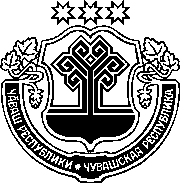 ЗАКОНЧУВАШСКОЙ РЕСПУБЛИКИО ВНЕСЕНИИ ИЗМЕНЕНИЙ В ЗАКОН ЧУВАШСКОЙ РЕСПУБЛИКИ "ОБ АДМИНИСТРАТИВНЫХ ПРАВОНАРУШЕНИЯХ В ЧУВАШСКОЙ РЕСПУБЛИКЕ" ПринятГосударственным СоветомЧувашской Республики4 июля 2019 годаСтатья 1Внести в Закон Чувашской Республики от 23 июля 2003 года № 22 
"Об административных правонарушениях в Чувашской Республике" (Ведомости Государственного Совета Чувашской Республики, 2003, № 55; 2005, № 62, 64, 65; 2006, № 69, 72; 2007, № 73, 74; 2008, № 75, 77, 78; 2009, № 81, 82; 2010, № 84, 86; 2011, № 88–91; 2012, № 92 (том I), 94, 96; Собрание законодательства Чувашской Республики, 2013, № 7, 12; 2014, № 3, 6, 9, 11, 12; 2015, № 6, 10; 2016, № 3, 4, 10, 11; 2017, № 2–4, 7, 11; газета "Республика", 2017, 27 декабря; 2018, 21 февраля, 8 мая, 27 июня, 5 декабря, 26 декабря; 2019, 20 февраля) следующие изменения:1) главу III дополнить статьей 108 следующего содержания:"Статья 108.	Размещение транспортных средств на озелененных и иных территориях, расположенных в границах населенных пунктов1. Размещение транспортных средств на озелененных территориях (газонах, цветниках и иных территориях, занятых травянистыми растениями), на детских и спортивных площадках, площадках для выгула животных, расположенных в границах населенных пунктов, в нарушение требований, установленных правилами благоустройства территорий муниципальных образований Чувашской Республики, –влечет предупреждение или наложение административного штрафа на граждан в размере от одной тысячи рублей до двух тысяч рублей; на должностных лиц – от двух тысяч рублей до пяти тысяч рублей; на юридических лиц – от пяти тысяч рублей до двадцати тысяч рублей.2. Повторное в течение года совершение административного правонарушения, предусмотренного частью 1 настоящей статьи, –влечет наложение административного штрафа на граждан в размере от двух тысяч рублей до пяти тысяч рублей; на должностных лиц – от трех тысяч рублей до семи тысяч рублей; на юридических лиц – от двадцати тысяч рублей до пятидесяти тысяч рублей.Примечание. Положения настоящей статьи не распространяются на действия юридических лиц и граждан, направленные на предотвращение правонарушений, предотвращение и ликвидацию последствий аварий, стихийных бедствий, иных чрезвычайных ситуаций, выполнение неотложных работ, связанных с обеспечением личной и общественной безопасности граждан либо функционированием объектов жизнеобеспечения населения.";2) абзац первый пункта "г" части 2 статьи 33 после цифр "107," дополнить цифрами "108,";3) абзац первый части 2 статьи 34 после цифр "107," дополнить цифрами "108,".Статья 2Настоящий Закон вступает в силу по истечении десяти дней после дня его официального опубликования.г. Чебоксары9 июля 2019 года№ 49ГлаваЧувашской РеспубликиМ. Игнатьев